    2016-17 Wet Season 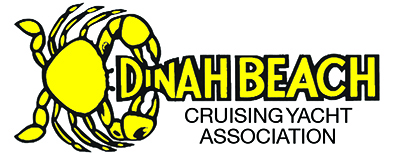     Race Series ResultsSeason WinnersSpecial AwardsPrize Winner of the $8K Marine Electronics Package (by auction)Division CategoryWinners1RACING 1 Glen Lane Memorial Cup1ST     SILVERJACK              Philip Brownscombe     2ND    SYNCHRONICITY     Veroniquie De Vaulx2 RACING 2 Brian Barton Memorial Shield1ST     GLASS ONION         Peter Weir2ND   MADAM LAU           John Jordan3RD    RED KNOT               Bob ColmanCRUISINGPatrons Shield1ST     BOUSSOLE              Louise Becker2ND   EQUAL TIE:
           MAJARNI                  Peter Suitor
           BALLADIER               Phil Campbell3RD   LOLLIPOP                  Joy EggenhuizenCHASTITY BELT  willingness to participate but couldn’t due to unforeseen circumstancesLIQUIDITY II                 Greg DixIMPROVEMENT AWARD lots of promiseFRANCES CLAIRE         Dean OliverCLIPPERBOAT   Most firsts across start lineX FACTOR                     Steve ShortzSTERNCHASER Australia Day RaceSILVERJACK                  Philip Brownscombe     KNOB OF THE SEA heroic failures of the seasonSCALLYWAG                 Tim HillWOODEN SPOON last placed in cruisingBEFORE THE WIND     Tom BreuufeckBEST FOODS   Most firsts across finish lineBEST FOODS   Most firsts across finish lineRED KNOT                     Bob ColmanHAGAR Jim Smith